УТВЕРЖДЕНАПриказом МБОУ «Солнечная СОШ»от 01 июня 2021 года№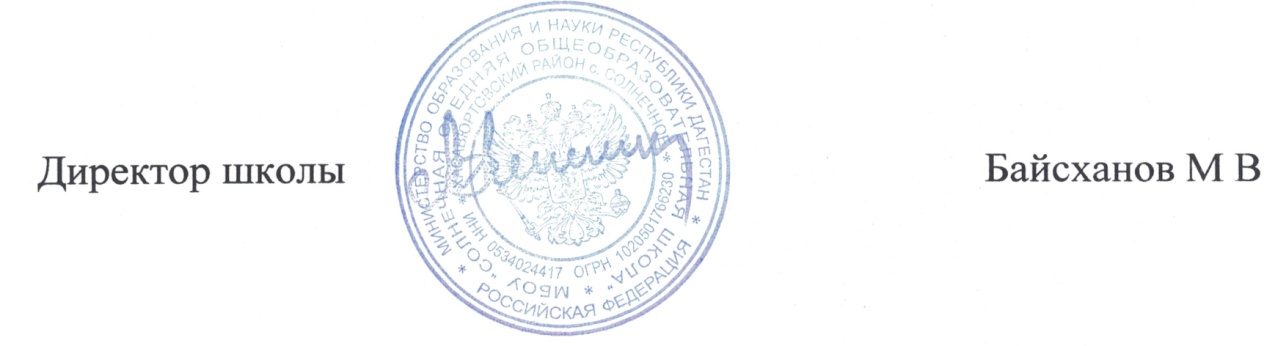                                                                         (подпись) Программа«Профилактика идеологии терроризма и экстремизма среди обучающихся»										Программа« Профилактика идеологии терроризма и экстремизма среди обучающихся МБОУ «Солнечная СОШ»» Разработчик Программы: Заместитель директора по воспитательной работе Хадиев А.Д. Цели Программы: - - организация деятельности, направленной на профилактику идеологии терроризма и экстремизма среди обучающихся; - формирование идей мира и взаимоуважения на основе ценностей многонационального российского общества, общероссийской гражданской идентичности, а также соблюдения прав и свобод человека; - организация эффективной системы мер, направленной на предупреждение угроз экстремистских и террористических проявлений в образовательной организации.                                                     Задачи Программы: - проведение комплекса мер, направленных на достижения целей программы - формирование среди обучающихся антитеррористического сознания и активной гражданской позиции;- предупреждение вовлечения в террористическую деятельность лиц, подверженных воздействию идеологии терроризма, а также попавших под ее влияние; - предупреждение использования религиозного фактора в распространении идеологии терроризма; - вовлечение обучающихся в дополнительное образование и молодежные общественные организации; - привлечение волонтёрских движений к реализации мероприятий по противодействию идеологии терроризма и экстремизма - совершенствование кадрового обеспечения противодействия идеологии терроризма (повышение квалификации и обмен опытом); - осуществление взаимодействия с родителями обучающихся по вопросам профилактики идеологии терроризма и экстремизма; - привлечение институтов гражданского общества к участию в работе по профилактике идеологии терроризма и экстремизма; - совершенствование информационно-пропагандистских мер, направленных на противодействия идеологии терроризма; - организация на официальном сайте образовательной организации, а также в акаунтах социальных сетей информационного сопровождения деятельности образовательной организации по профилактике идеологии терроризма и экстремизма.                                                        Этапы и сроки реализации Программы: Программа мероприятий рассчитана на 2021-2022учебный год и содержит следующие этапы: 1 этап (Июнь – август ) - разработка методологических, научно-методических и технологических основ конструктивного взаимодействия;  информирование участников образовательного процесса о целях, задачах и содержании программы;      привлечение внимания к целям, задачам и содержанию программы представителей органов местного самоуправления, работников образовательных учреждений и учреждений культуры, организаций-партнеров; 2 этап (Сентябрь - май )- проведение запланированных мероприятий, выработка критериев оценки их эффективности; - реализация системы мероприятий по гармонизации межкультурных, межэтнических и межконфессиональных взаимодействий; - мониторинг реализации программы и создание системы контроля за выполнением её мероприятий 3 этап (Май – июнь) - обобщение достигнутого опыта и оценка результатов реализации программы;- целеполагание на основе обобщенного опыта на новый учебный год.                            Примерный перечень мероприятий, включенных в программу 1. Проведение в школе конкурсов и мероприятий, направленных на развитие межэтнической интеграции, воспитание культуры мира, профилактику проявлений ксенофобии и экстремизма. Увеличение охвата обучающихся мероприятиями данной направленности до 100%. 2. Проведение профилактических мероприятий по предупреждению фактов националистического или религиозного экстремизма (круглые столы, диспуты, встречи и др.) Увеличение охвата обучающихся мероприятиями данной направленности до 100%.3. Реализация проектов по межкультурному воспитанию детей и молодежи (интерактивные тренинги, диспуты, конкурсы) Увеличение охвата обучающихся мероприятиями данной направленности до 100%. 4. Проведение мониторинга правовой грамотности обучающихся. Увеличение охвата обучающихся мероприятиями данной направленности до 100%. 5. Реализация стратегии социальной рекламы, формирующей уважительное отношение к представителям различных национальностей. Создание буклетов, памяток. 6. Проведение родительского лектория, по вопросам профилактики ксенофобии, противодействия дискриминации и экстремизму. Повышение правовой грамотности родительской общественности. 7. Участие представителей школы в мероприятиях (конференциях, семинарах, круглых столах и иных мероприятиях), направленных на профилактику экстремизма в подростковой среде. Повышение правовой грамотности обучающихся, педагогов, родительской общественности. 					Ожидаемые результаты реализации Программы: защищенность обучающихся образовательной организации от распространения идеологии терроризма; - повышение уровня компетентности обучающихся образовательного учреждения в отношении норм законодательства Российской Федерации, устанавливающих ответственность за участие и содействие в экстремисткой и террористической деятельности; - обеспечение информационной открытости деятельности образовательной организации, направленной на усиление борьбы с проявлениями терроризма и экстремизма; - увеличение доли обучающихся, участвующих в мероприятиях, направленных на профилактику идеологии терроризма и экстремизма; - увеличение доли обучающихся вовлеченных в дополнительное образование и молодежные общественные организации;		 Характеристика проблемы, на решение которой направлена Программа: В настоящее время проблема терроризма и экстремизма остается одной из самых серьезных как на международном уровне, так и на уровне Российской Федерации, а борьба с террористическими и экстремистскими проявлениями входит в число приоритетных задач, стоящих пред обществом. Не смотря на сохранение стабильной обстановки в республике и позитивные результаты борьбы с экстремисткими проявлениями, продолжает сохраняться угроза безопасности населению. В условиях развития современного общества особое внимание требует профилактика идеологии терроризма и экстремизма в молодежной среде, в том числе среди обучающихся образовательных организаций. Это обусловлено в первую очередь тем, что молодежь является особой социальной группой, которая в условиях происходящих трансформаций чаще всего оказывается наиболее уязвимой с экономической и социальной точки зрения. В данной связи очевидна необходимость постоянной активной разъяснительной работы среди молодежи, в том числе в образовательных организациях с привлечением представителей государственнной власти, органов правоохранительного блока, авторитетных деятелей общественных и религиозных организаций, а также средств массовой информации. Приведенные выше обстоятельства обусловили необходимость разработки настоящей программы для решений проблем распространения идеологии терроризма и экстремизма среди обучающихся системными методами. Нормативно-правовые документы, регламентирующие деятельность образовательного учреждения по профилактике идеологии терроризма и экстремизма: - федеральный закон РФ от 25.07.2002 г. № 114–ФЗ «О противодействии экстремистской деятельности»; - федеральный закон РФ от 06.03.2006 г. № 35–ФЗ «О противодействии терроризму»; - «Стратегия противодействия экстремизму в Российской Федерации до 2025 года», утвержденная Указом Президента Российской Федерации № 344 от 29 мая 2020 г.; - государственная программа Республики Дагестан «Комплексная программа противодействия идеологии терроризма в Республике Дагестан», утверждённая постановлением Правительства Республики Дагестан от 25 декабря 2020 г. № 284; - Комплексный план противодействия идеологии терроризма в Российской Федерации на 2019-2023 годы в Республике Дагестан на 2021 год, утвержденный Министерством информатизации, связи и массовых коммуникаций Республики Дагестан от 22 декабря 2020 г.; - подпрограмма «Профилактика и противодействие проявлением идеологии экстремизма в Республике Дагестан» государственной программы Республики Дагестан «Обеспечение общественного порядка и противодействие преступности в Республике Дагестан», утвержденная постановлением Правительства Республики Дагестан от 22.12.2014 года № 659; - приказ Министерства образования и науки Республики Дагестан «Об утверждении Плана мероприятий Минобрнауки РД по реализации в 2021 году государственной программы Республики Дагестан «Комплексная программа противодействия идеологии терроризма в Республике Дагестан», утвержденной постановлением Правительства Республики Дагестан от 25 декабря 2020 г. № 284, и Плана мероприятий («дорожная карта») Минобрнауки РД по реализации в 2021 году Перечня мероприятий государственной программы Республики Дагестан «Комплексная программа противодействия идеологии терроризма в Республике Дагестан», утверждённой постановлением Правительства Республики Дагестан от 25 декабря 2020 г. № 284; - приказ Министерства образования и науки Республики Дагестан от 28.12.2020 г. № 2723-08/20 «Об утверждении Плана мероприятий Министерства образования и науки Республики Дагестан по реализации в 2021 году Плана мероприятий по реализации Комплексного плана противодействия идеологии терроризма в Российской Федерации на 2019-2023 годы в Республике Дагестан на 2021 год»; - приказ Министерства образования и науки Республики Дагестан «Об утверждении планов мероприятий по реализации Минобрнауки РД в 2020 – 2022 гг. подпрограммы «Профилактика и противодействие проявлениям экстремизма в Республике Дагестан» государственной программы Республики Дагестан «Обеспечение общественного порядка и противодействие преступности в Республике Дагестан», утвержденной постановлением Правительства Республики Дагестан от 22 декабря 2014 г. № 659»